Les mots de la semaine : Du 11 au 15 mars, 2019En avion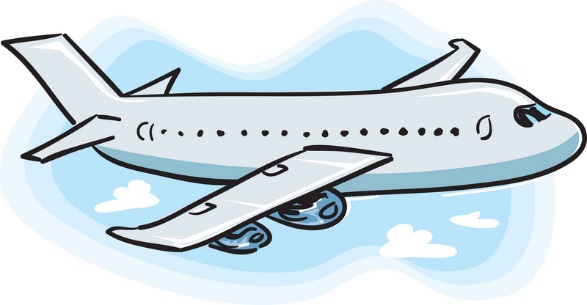 1. une roue2. une aile3. un avion4. un pilote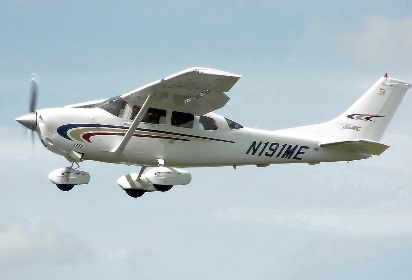 5. une siège6. un radar7. un moteur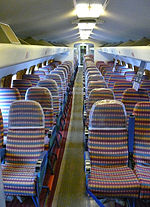 8. un hublot9. un décollage10. le ciel